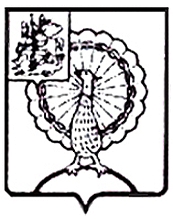 Совет депутатов городского округа СерпуховМосковской областиРЕШЕНИЕВ соответствии с Бюджетным кодексом Российской Федерации, на основании Устава муниципального образования «Городской округ Серпухов Московской области», Совет депутатов городского округа Серпуховрешил:             1.Внести в решение Совета депутатов города Серпухова от 06.12.2016  № 144/16 «О бюджете городского округа Серпухов на 2017 год и на плановый период 2018 и 2019 годов» следующие изменения:            1.1. Утвердить изменения расходов городского бюджета на 2017 год, установленных ст. 3 и приложением № 4 «Распределение бюджетных ассигнований по разделам, подразделам, целевым статьям (муниципальным программам городского округа Серпухов и непрограммным направлениям деятельности), группам и подгруппам видов расходов классификации расходов бюджета городского округа Серпухов на 2017 год» к решению Совета депутатов города Серпухова от 06.12.2016 № 144/16 «О бюджете городского округа Серпухов на 2017 год и на плановый период 2018 и 2019 годов»,  в соответствии с  приложением № 1 к настоящему решению.           1.2. Внести изменения в приложение №4 «Распределение бюджетных ассигнований по разделам, подразделам, целевым статьям (муниципальным программам городского округа Серпухов и непрограммным направлениям деятельности), группам и подгруппам видов расходов классификации расходов бюджета городского округа Серпухов на 2017 год» к решению Совета депутатов города Серпухова от 06.12.2016 № 144/16 «О бюджете городского округа Серпухов на 2017 год и на плановый период 2018 и 2019 годов», изложив его в новой редакции согласно приложению №2 к настоящему решению.            1.3. Утвердить изменения ведомственной структуры расходов городского бюджета на 2017 год, установленной ст.3 и приложением №6 «Ведомственная структура расходов бюджета городского округа Серпухов на 2017 год» к решению Совета депутатов города Серпухова от 06.12.2016г. №144/16 «О бюджете городского округа Серпухов на 2017 год и на плановый период 2018 и 2019 годов», в  соответствии  с приложением  №3  к  настоящему  решению.            1.4. Внести изменения в приложение № 6 «Ведомственная структура расходов бюджета городского округа Серпухов на 2017 год» к решению Совета депутатов города Серпухова от 06.12.2016г. №144/16 «О бюджете городского округа Серпухов на 2017 год и на плановый период 2018 и 2019 годов», изложив его в новой редакции согласно приложению №4 к настоящему решению.            1.5. Утвердить изменения расходов городского бюджета по целевым статьям (муниципальным программам городского округа Серпухов и непрограммным направлениям деятельности), группам и подгруппам видов расходов классификации расходов бюджета городского округа Серпухов на 2017 год, установленной ст.3 и приложением №8 «Распределение бюджетных ассигнований по целевым статьям (муниципальным программам городского округа Серпухов и непрограммным направлениям деятельности), группам и подгруппам видов классификации расходов бюджета городского округа Серпухов на 2017 год» к решению Совета депутатов города Серпухова от 06.12.2016г. №144/16 «О бюджете городского округа Серпухов на 2017 год и на плановый период 2018 и 2019 годов», в  соответствии  с приложением  №5   к  настоящему  решению.            1.6. Внести изменения в приложение № 8 «Распределение бюджетных ассигнований по целевым статьям (муниципальным программам городского округа Серпухов и непрограммным направлениям деятельности), группам и подгруппам видов классификации расходов бюджета городского округа Серпухов на 2017 год» к решению Совета депутатов города Серпухова от 06.12.2016г. №144/16 «О бюджете городского округа Серпухов на 2017 год и на плановый период 2018 и 2019 годов», изложив его в новой редакции согласно приложению №6 к настоящему решению.             2. Направить настоящее решение Главе городского округа Серпухов  Д.В. Жарикову для подписания и опубликования (обнародования).              3. Настоящее решение вступает в силу с момента подписания.             4. Контроль за выполнением данного решения возложить на постоянную депутатскую комиссию по бюджету, финансам и налогам (Ковшарь О.С.).Председатель Совета депутатов                                                      И.Н. ЕрмаковГлава городского округа                                                                 Д.В. ЖариковПодписано Главой городского округа21.09.2017№  210/25  от 19.09.2017  О внесении изменений в решение Совета депутатов города Серпухова от 06.12.2016г. № 144/16 «О бюджете городского округа Серпухов на 2017 год и на плановый период 2018 и 2019 годов» 